NATIONAL ASSEMBLY QUESTION FOR WRITTEN REPLYQUESTION NUMBER: 555Ms V van Dyk (DA) to ask the Minister of Communications:Whether, the recommendations of the National Integrated Information and Communication Technology Policy Review Report published in 2015 have been implemented by the Independent Communications Authority of South Africa (ICASA) in terms of (a) stakeholders being provided an opportunity to make representations to the National Assembly regarding the ICASAs discharge of its mandate, (b) ICASA conducting regular research in the information and communications technology sector to determine public needs and views and (c) minutes of meetings of the ICASA Council being made public within a reasonable time, subject to appropriate safeguards to protect confidential information; if not, why not in each case; if so, what are the relevant details in each case? NW661EREPLY: MINISTER OF COMMUNICATIONSThe DoC has, in developing the Green Paper on Audio Visual and Digital Content Policy for South Africa, considered the recommendations of the National ICT Policy Review report in relation to the work of the Department. Once finalized, the DoC will publish the Green Paper to solicit public comments. It is only after the White Paper on Audio Visual and Digital Content Policy for South Africa has been adopted by Cabinet, that implementation will commence. MR NN MUNZHELELEDIRECTOR GENERAL [ACTING]DEPARTMENT OF COMMUNICATIONSDATE:MS AF MUTHAMBI (MP)MINISTER OF COMMUNICATIONSDATE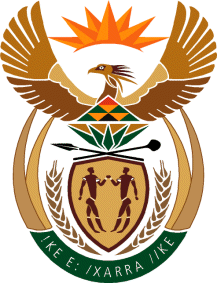 MINISTRY: COMMUNICATIONS
REPUBLIC OF SOUTH AFRICAPrivate Bag X 745, Pretoria, 0001, Tel: +27 12 473 0164   Fax: +27 12 473 0585Tshedimosetso House,1035 Francis Baard Street, Tshedimosetso House, Pretoria, 1000